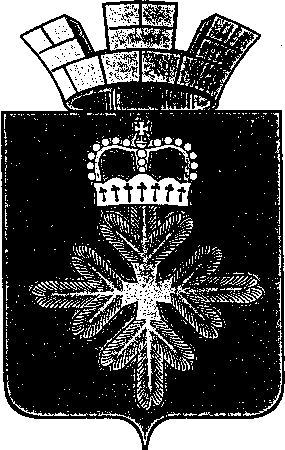 ПОСТАНОВЛЕНИЕАДМИНИСТРАЦИИ  ГОРОДСКОГО ОКРУГА ПЕЛЫМОб утверждении муниципальной программы городского округа Пелым «Подготовка документов территориального планирования, градостроительного зонирования и документации по планировке территории городского округа Пелым» на 2022-2028 годыРуководствуясь Федеральным законом от 06 октября 2003 года № 131-ФЗ «Об общих принципах организации местного самоуправления в Российской Федерации», постановлением администрации городского округа Пелым от 04.10.2016 года № 370 «Об утверждении Порядка формирования и реализации муниципальных программ городского округа Пелым», статьей 31 Устава городского округа Пелым, администрация городского округа Пелым ПОСТАНОВЛЯЕТ:1. Утвердить муниципальную программу городского округа Пелым «Подготовка документов территориального планирования, градостроительного зонирования и документации по планировке территории городского округа Пелым» на 2022-2028 годы (прилагается).2. Установить срок вступления в силу муниципальной программы городского округа Пелым «Подготовка документов территориального планирования, градостроительного зонирования и документации по планировке территории городского округа Пелым» на 2022-2028 годы с 01.01.2022 года.3. Постановление администрации городского округа Пелым от 09.12.2014 № 436 «Об утверждении муниципальной программы городского округа Пелым «Подготовка документов территориального планирования, градостроительного зонирования и документации по планировке территории городского округа Пелым» на 2015-2021 годы» признать утратившим силу с 01.01.2022 года.4. Настоящее постановление опубликовать в информационной газете «Пелымский вестник» и разместить на официальном сайте городского округа Пелым в информационно-телекоммуникационной сети «Интернет».5. Контроль за исполнением настоящего постановления возложить на заместителя главы администрации городского округа Пелым Т.Н. Баландину.Глава городского округа Пелым                                                              Ш.Т. АлиевМуниципальная программа городского округа Пелым«Подготовка документов территориального планирования, градостроительного зонирования и документации по планировке территории городского округа Пелым» на 2022-2028 годы»(с изм., внесенными постановлением администрации городского округа Пелым от 22.12.2022 № 490)ПАСПОРТмуниципальной программы городского округа Пелым «Подготовка документов территориального планирования, градостроительного зонирования и документации по планировке территории городского округа Пелым на 2022-2028 годы»Раздел I. Характеристика и анализ текущего состояния сферы социально-экономического развития городского округа ПелымВ соответствии с Градостроительным кодексом Российской Федерации и Земельным кодексом Российской Федерации наличие утвержденных документов территориального планирования и градостроительного зонирования является основополагающим условием для развития территории городского округа Пелым.В настоящее время на территории городского округа Пелым утверждены и действуют Генеральный план городского округа Пелым и Правила землепользования и застройки городского округа Пелым, однако в связи с регулярным изменением градостроительного законодательства Российской Федерации документы территориального планирования и градостроительного зонирования требуют своевременной актуализации.Указанные работы требуют системной подготовки градостроительной документации, значительных бюджетных расходов муниципалитета и не могут быть решены без привлечения целевой финансовой поддержки из областного бюджета, а также в пределах одного финансового года. Закрепление целевого назначения предоставления финансовой поддержки муниципальному образованию на разработку градостроительной документации позволит сконцентрировать средства областного и местных бюджетов. Данные обстоятельства подтверждают обоснованность и необходимость решения изложенных проблем программно-целевым методом.Разработка документации по планировке территории является следующим этапом освоения утвержденного Генерального плана городского округа Пелым и осуществления полноценной градостроительной деятельности. Своевременная подготовка документации по планировке территории муниципального образования необходима как условие формирования и предоставления земельных участков под объекты жилищно-гражданского строительства, социального, общественно-делового, коммерческого, производственного назначений, для обеспечения контрольных показателей по вводу жилья, для переселения граждан из ветхого и аварийного жилья, предоставления земельных участков под индивидуальное жилищное строительство гражданам льготных категорий.При реализации мероприятий Программы предполагается достичь следующих результатов:- обоснованность и прозрачность принятия решений органами местного самоуправления при осуществлении градостроительной деятельности;- обеспечение публичности документации по планировке территорий и механизма правового регулирования градостроительных и земельно-имущественных отношений;- обеспечение незастроенных территорий городского округа Пелым документацией по планировке территории;- определение направлений развития и совершенствования планировочной структуры, социальной, инженерной и транспортной инфраструктур;- подготовка мероприятий по очередности освоения новых территорий, определения и повышения инвестиционной привлекательности;- формирование и предоставление земельных участков под строительство;- создание основы для стоимостной оценки земли, дифференцирование налоговых ставок и платежей, а также для подготовки правовых документов и нормативных актов в сфере земельных отношений;- увеличение обеспеченности населения жильем, объектами социального и коммунально-бытового обслуживания;- улучшение архитектурного облика городского округа, обеспечения его динамичного развития.Раздел II. Цели и задачи муниципальной программы, целевые показатели реализации муниципальной программыЦелями Программы являются:1) создание условий для устойчивого, комплексного развития территории городского округа Пелым в целях обеспечения благоприятных условий для проживания   населения, увеличения темпов роста строительства жилья, для привлечения инвестиций;2) повышение эффективности управления земельными участками, находящимися в муниципальной собственности и неразграниченной государственной собственности. Условиями досрочного прекращения реализации Программы могут быть достижение целей и выполнение задач Программы.  Задачами программы являются:1) подготовка документации по внесению изменений в документы территориального планирования и градостроительного зонирования городского округа Пелым;2) подготовка документации по планировке территории в черте городского округа Пелым;3) создание условий для формирования и предоставления земельных участков на территории городского округа Пелым; 4) образование земельных участков в границах территории городского округа Пелым;5) создание вещных прав в отношении земельных участков, расположенных на территории городского округа Пелым.Перечень основных целевых показателей Программы:1) внесение изменений в документы территориального планирования городского округа Пелым;2) внесение изменений в документы градостроительного зонирования городского округа Пелым;3) обновление топографической съемки;4) количество проектов планировки и межевания территории пгт. Пелым;5) количество проектов планировки и межевания территории п. Атымья;6) проведение комплексных кадастровых работ в отношении кадастрового квартала 66:70:0101001;7) проведение комплексных кадастровых работ в отношении кадастрового квартала 66:70:0101002;8) проведение комплексных кадастровых работ в отношении кадастрового квартала 66:70:0101003;9) проведение комплексных кадастровых работ в отношении кадастрового квартала 66:70:0201001;10) проведение комплексных кадастровых работ в отношении кадастрового квартала 66:70:0201002;11) проведение комплексных кадастровых работ в отношении кадастрового квартала 66:70:0201003;12) проведение комплексных кадастровых работ в отношении кадастрового квартала 66:70:0201004;13) количество земельных участков, в отношении которых проведены кадастровые работы;14) количество территориальных зон городского округа Пелым, требующих внесения изменений в описание местоположения границ;15) количество земельных участков, в отношении которых необходимо провести оценочные работы.Раздел III. План мероприятий по выполнению муниципальной программыОтветственным исполнителем по реализации мероприятия муниципальной программы городского округа Пелым «Подготовка документов территориального планирования, градостроительного зонирования и документации по планировке территории городского округа Пелым» на 2022-2028 годы является администрация городского округа Пелым в лице специалиста I категории по землеустройству и строительству.Специалист по землеустройству и строительству администрации городского округа Пелым осуществляет:текущее управление, обеспечивает согласованные действия по реализации Программы;мониторинг, организует ведение отчетности по Программе.Основной целью управления реализацией Программы является обеспечение целевого использования бюджетных средств в соответствии с определенными целями и задачами Программы.Для достижения целей муниципальной программы и выполнения поставленных задач разработан План мероприятий по выполнению муниципальной программы городского округа Пелым «Подготовка документов территориального планирования, градостроительного зонирования и документации по планировке территории городского округа Пелым» на 2022-2028годы (Приложение № 2). Мероприятия Программы осуществляются в соответствии с Планом мероприятий по выполнению муниципальной программы «Подготовка документов территориального планирования, градостроительного зонирования и документации по планировке территории городского округа Пелым» на 2022-2028 годы.Финансирование Программы осуществляется за счет средств местного бюджета, а также для реализации могут быть предусмотрены субсидии местному бюджету из областного бюджета для долевого финансирования мероприятий.Приложение № 1к муниципальной программе  городскогоокруга Пелым «Подготовка документов территориального планирования, градостроительного зонирования и документов по планировке территории городского округа Пелым» на 2022-2028 годыЦЕЛИ, ЗАДАЧИ И ЦЕЛЕВЫЕ ПОКАЗАТЕЛИ реализации муниципальной программы городского округа Пелым«Подготовка документов территориального планирования, градостроительного зонирования и документации по планировке территории городского округа Пелым» на 2022-2028 годыот 03.12.2021 № 397п. ПелымУТВЕРЖДЕНАпостановлением администрациигородского округа Пелымот 03.12.2021 № 397Ответственный исполнитель муниципальной программыАдминистрация городского округа ПелымСроки реализации муниципальной программы2022– 2028 годыЦели и задачи муниципальной программы Цели: Создание условий для устойчивого, комплексного развития территории городского округа Пелым в целях обеспечения благоприятных условий для проживания   населения, увеличения темпов роста строительства жилья, для привлечения инвестиций. Повышение эффективности управления земельными участками, находящимися в муниципальной собственности и неразграниченной государственной собственности. Задачи:подготовка документации по внесению изменений в документы территориального планирования и градостроительного зонирования городского округа Пелым;подготовка документации по планировке территории в черте городского округа Пелым;создание условий для формирования и предоставления земельных участков на территории городского округа Пелым; образование земельных участков в границах территории городского округа Пелым;создание вещных прав в отношении земельных участков, расположенных на территории городского округа Пелым.Перечень подпрограмм муниципальной программыОтсутствуютПеречень основных целевых показателей муниципальной программы1) внесение изменений в документы территориального планирования городского округа Пелым;2) внесение изменений в документы градостроительного зонирования городского округа Пелым;3) обновление топографической съемки;4) количество проектов планировки и межевания территории пгт. Пелым;5) количество проектов планировки и межевания территории п. Атымья;6) проведение комплексных кадастровых работ в отношении кадастрового квартала 66:70:0101001;7) проведение комплексных кадастровых работ в отношении кадастрового квартала 66:70:0101002;8) проведение комплексных кадастровых работ в отношении кадастрового квартала 66:70:0101003;9) проведение комплексных кадастровых работ в отношении кадастрового квартала 66:70:0201001;10) проведение комплексных кадастровых работ в отношении кадастрового квартала 66:70:0201002;11) проведение комплексных кадастровых работ в отношении кадастрового квартала 66:70:0201003;12) проведение комплексных кадастровых работ в отношении кадастрового квартала 66:70:0201004;13) количество земельных участков в границах городского округа Пелым, требующих формирования;14) количество территориальных зон городского округа Пелым, требующих внесения изменений в описание местоположения границ;15) количество земельных участков, в отношении которых необходимо провести оценочные работы.Объем финансирования муниципальной программы по годам реализации, тыс. рублейВсего: 2 053,0 тыс. рублей,в том числе: 2022 год – 409,0 тыс. рублей;2023 год – 274,0 тыс. рублей;2024 год – 274,0 тыс. рублей;2025 год – 274,0 тыс. рублей;2026 год – 274,0  тыс. рублей;2027 год – 274,0 тыс. рублей;2028 год – 274,0 тыс. рублей;из них: областной бюджет: 0,0 тыс. рублей,местный бюджет: 2 053,0 тыс. рублей,в том числе:2022 год – 409,0 тыс. рублей;2023 год – 274,0 тыс. рублей;2024 год – 274,0 тыс. рублей;2025 год – 274,0 тыс. рублей;2026 год – 274,0 тыс. рублей;2027 год – 274,0 тыс. рублей;2028 год – 274,0 тыс. рублей.(в ред. постановления администрации городского округа Пелым от 22.12.2022 № 490)Адрес размещения муниципальной программы в сети «Интернет»Официальный сайт городского округа Пелым – http://go.pelym-adm.info/.№ строки№ цели, задачи, целевого показателяНаименование цели (целей) и задач, целевых показателейЕдиница измере-нияЕдиница измере-нияЗначение целевого показателя реализации муниципальной программыЗначение целевого показателя реализации муниципальной программыЗначение целевого показателя реализации муниципальной программыЗначение целевого показателя реализации муниципальной программыЗначение целевого показателя реализации муниципальной программыЗначение целевого показателя реализации муниципальной программыЗначение целевого показателя реализации муниципальной программыЗначение целевого показателя реализации муниципальной программыЗначение целевого показателя реализации муниципальной программыЗначение целевого показателя реализации муниципальной программыЗначение целевого показателя реализации муниципальной программыЗначение целевого показателя реализации муниципальной программыЗначение целевого показателя реализации муниципальной программыЗначение целевого показателя реализации муниципальной программыИсточник значений показателейИсточник значений показателейИсточник значений показателей№ строки№ цели, задачи, целевого показателяНаименование цели (целей) и задач, целевых показателейЕдиница измере-нияЕдиница измере-ния2022 год2022 год2023год2024год2024год2024год2025год2025год2026год2026год2026год2027год2027год2028 год123445567778899910101112121211Цель 1. Создание условий для устойчивого, комплексного  развития территорий городского округа Пелым в целях обеспечения благоприятных условий для проживания   населения, увеличения темпов роста строительства жилья, для привлечения инвестицийЦель 1. Создание условий для устойчивого, комплексного  развития территорий городского округа Пелым в целях обеспечения благоприятных условий для проживания   населения, увеличения темпов роста строительства жилья, для привлечения инвестицийЦель 1. Создание условий для устойчивого, комплексного  развития территорий городского округа Пелым в целях обеспечения благоприятных условий для проживания   населения, увеличения темпов роста строительства жилья, для привлечения инвестицийЦель 1. Создание условий для устойчивого, комплексного  развития территорий городского округа Пелым в целях обеспечения благоприятных условий для проживания   населения, увеличения темпов роста строительства жилья, для привлечения инвестицийЦель 1. Создание условий для устойчивого, комплексного  развития территорий городского округа Пелым в целях обеспечения благоприятных условий для проживания   населения, увеличения темпов роста строительства жилья, для привлечения инвестицийЦель 1. Создание условий для устойчивого, комплексного  развития территорий городского округа Пелым в целях обеспечения благоприятных условий для проживания   населения, увеличения темпов роста строительства жилья, для привлечения инвестицийЦель 1. Создание условий для устойчивого, комплексного  развития территорий городского округа Пелым в целях обеспечения благоприятных условий для проживания   населения, увеличения темпов роста строительства жилья, для привлечения инвестицийЦель 1. Создание условий для устойчивого, комплексного  развития территорий городского округа Пелым в целях обеспечения благоприятных условий для проживания   населения, увеличения темпов роста строительства жилья, для привлечения инвестицийЦель 1. Создание условий для устойчивого, комплексного  развития территорий городского округа Пелым в целях обеспечения благоприятных условий для проживания   населения, увеличения темпов роста строительства жилья, для привлечения инвестицийЦель 1. Создание условий для устойчивого, комплексного  развития территорий городского округа Пелым в целях обеспечения благоприятных условий для проживания   населения, увеличения темпов роста строительства жилья, для привлечения инвестицийЦель 1. Создание условий для устойчивого, комплексного  развития территорий городского округа Пелым в целях обеспечения благоприятных условий для проживания   населения, увеличения темпов роста строительства жилья, для привлечения инвестицийЦель 1. Создание условий для устойчивого, комплексного  развития территорий городского округа Пелым в целях обеспечения благоприятных условий для проживания   населения, увеличения темпов роста строительства жилья, для привлечения инвестицийЦель 1. Создание условий для устойчивого, комплексного  развития территорий городского округа Пелым в целях обеспечения благоприятных условий для проживания   населения, увеличения темпов роста строительства жилья, для привлечения инвестицийЦель 1. Создание условий для устойчивого, комплексного  развития территорий городского округа Пелым в целях обеспечения благоприятных условий для проживания   населения, увеличения темпов роста строительства жилья, для привлечения инвестицийЦель 1. Создание условий для устойчивого, комплексного  развития территорий городского округа Пелым в целях обеспечения благоприятных условий для проживания   населения, увеличения темпов роста строительства жилья, для привлечения инвестицийЦель 1. Создание условий для устойчивого, комплексного  развития территорий городского округа Пелым в целях обеспечения благоприятных условий для проживания   населения, увеличения темпов роста строительства жилья, для привлечения инвестицийЦель 1. Создание условий для устойчивого, комплексного  развития территорий городского округа Пелым в целях обеспечения благоприятных условий для проживания   населения, увеличения темпов роста строительства жилья, для привлечения инвестицийЦель 1. Создание условий для устойчивого, комплексного  развития территорий городского округа Пелым в целях обеспечения благоприятных условий для проживания   населения, увеличения темпов роста строительства жилья, для привлечения инвестицийЦель 1. Создание условий для устойчивого, комплексного  развития территорий городского округа Пелым в целях обеспечения благоприятных условий для проживания   населения, увеличения темпов роста строительства жилья, для привлечения инвестицийЦель 1. Создание условий для устойчивого, комплексного  развития территорий городского округа Пелым в целях обеспечения благоприятных условий для проживания   населения, увеличения темпов роста строительства жилья, для привлечения инвестиций21.1Задача 1. Подготовка документации по внесению изменений в документы территориального планирования и градостроительного зонирования городского округа ПелымЗадача 1. Подготовка документации по внесению изменений в документы территориального планирования и градостроительного зонирования городского округа ПелымЗадача 1. Подготовка документации по внесению изменений в документы территориального планирования и градостроительного зонирования городского округа ПелымЗадача 1. Подготовка документации по внесению изменений в документы территориального планирования и градостроительного зонирования городского округа ПелымЗадача 1. Подготовка документации по внесению изменений в документы территориального планирования и градостроительного зонирования городского округа ПелымЗадача 1. Подготовка документации по внесению изменений в документы территориального планирования и градостроительного зонирования городского округа ПелымЗадача 1. Подготовка документации по внесению изменений в документы территориального планирования и градостроительного зонирования городского округа ПелымЗадача 1. Подготовка документации по внесению изменений в документы территориального планирования и градостроительного зонирования городского округа ПелымЗадача 1. Подготовка документации по внесению изменений в документы территориального планирования и градостроительного зонирования городского округа ПелымЗадача 1. Подготовка документации по внесению изменений в документы территориального планирования и градостроительного зонирования городского округа ПелымЗадача 1. Подготовка документации по внесению изменений в документы территориального планирования и градостроительного зонирования городского округа ПелымЗадача 1. Подготовка документации по внесению изменений в документы территориального планирования и градостроительного зонирования городского округа ПелымЗадача 1. Подготовка документации по внесению изменений в документы территориального планирования и градостроительного зонирования городского округа ПелымЗадача 1. Подготовка документации по внесению изменений в документы территориального планирования и градостроительного зонирования городского округа ПелымЗадача 1. Подготовка документации по внесению изменений в документы территориального планирования и градостроительного зонирования городского округа ПелымЗадача 1. Подготовка документации по внесению изменений в документы территориального планирования и градостроительного зонирования городского округа ПелымЗадача 1. Подготовка документации по внесению изменений в документы территориального планирования и градостроительного зонирования городского округа ПелымЗадача 1. Подготовка документации по внесению изменений в документы территориального планирования и градостроительного зонирования городского округа ПелымЗадача 1. Подготовка документации по внесению изменений в документы территориального планирования и градостроительного зонирования городского округа ПелымЗадача 1. Подготовка документации по внесению изменений в документы территориального планирования и градостроительного зонирования городского округа Пелым31.1.1Целевой показатель 1. Внесение изменений в документы территориального планирования городского округа ПелымЕд.Ед.00000100000110расчетные данныерасчетные данныерасчетные данные41.1.2Целевой показатель 2. Внесение изменений в документы градостроительного зонирования городского округа ПелымЕд.Ед.11111111111111расчетные данныерасчетные данныерасчетные данные51.1.3Целевой показатель 3. Обновление топографической съемкиЕд.Ед.00000100000001расчетные данныерасчетные данныерасчетные данные61.2Задача 2. Подготовка документации по планировке территории в черте городского округа ПелымЗадача 2. Подготовка документации по планировке территории в черте городского округа ПелымЗадача 2. Подготовка документации по планировке территории в черте городского округа ПелымЗадача 2. Подготовка документации по планировке территории в черте городского округа ПелымЗадача 2. Подготовка документации по планировке территории в черте городского округа ПелымЗадача 2. Подготовка документации по планировке территории в черте городского округа ПелымЗадача 2. Подготовка документации по планировке территории в черте городского округа ПелымЗадача 2. Подготовка документации по планировке территории в черте городского округа ПелымЗадача 2. Подготовка документации по планировке территории в черте городского округа ПелымЗадача 2. Подготовка документации по планировке территории в черте городского округа ПелымЗадача 2. Подготовка документации по планировке территории в черте городского округа ПелымЗадача 2. Подготовка документации по планировке территории в черте городского округа ПелымЗадача 2. Подготовка документации по планировке территории в черте городского округа ПелымЗадача 2. Подготовка документации по планировке территории в черте городского округа ПелымЗадача 2. Подготовка документации по планировке территории в черте городского округа ПелымЗадача 2. Подготовка документации по планировке территории в черте городского округа ПелымЗадача 2. Подготовка документации по планировке территории в черте городского округа ПелымЗадача 2. Подготовка документации по планировке территории в черте городского округа ПелымЗадача 2. Подготовка документации по планировке территории в черте городского округа ПелымЗадача 2. Подготовка документации по планировке территории в черте городского округа Пелым71.2.1Целевой показатель 1. Количество проектов планировки и межевания территории пгт. ПелымЕд.Ед.0011000110110000расчетные данные81.2.2Целевой показатель 2. Количество проектов планировки и межевания территории п. АтымьяЕд.Ед.0000111001110000расчетные данные91.3.Задача 3. Создание условий для формирования и предоставления земельных участков на территории городского округа ПелымЗадача 3. Создание условий для формирования и предоставления земельных участков на территории городского округа ПелымЗадача 3. Создание условий для формирования и предоставления земельных участков на территории городского округа ПелымЗадача 3. Создание условий для формирования и предоставления земельных участков на территории городского округа ПелымЗадача 3. Создание условий для формирования и предоставления земельных участков на территории городского округа ПелымЗадача 3. Создание условий для формирования и предоставления земельных участков на территории городского округа ПелымЗадача 3. Создание условий для формирования и предоставления земельных участков на территории городского округа ПелымЗадача 3. Создание условий для формирования и предоставления земельных участков на территории городского округа ПелымЗадача 3. Создание условий для формирования и предоставления земельных участков на территории городского округа ПелымЗадача 3. Создание условий для формирования и предоставления земельных участков на территории городского округа ПелымЗадача 3. Создание условий для формирования и предоставления земельных участков на территории городского округа ПелымЗадача 3. Создание условий для формирования и предоставления земельных участков на территории городского округа ПелымЗадача 3. Создание условий для формирования и предоставления земельных участков на территории городского округа ПелымЗадача 3. Создание условий для формирования и предоставления земельных участков на территории городского округа ПелымЗадача 3. Создание условий для формирования и предоставления земельных участков на территории городского округа ПелымЗадача 3. Создание условий для формирования и предоставления земельных участков на территории городского округа ПелымЗадача 3. Создание условий для формирования и предоставления земельных участков на территории городского округа ПелымЗадача 3. Создание условий для формирования и предоставления земельных участков на территории городского округа ПелымЗадача 3. Создание условий для формирования и предоставления земельных участков на территории городского округа ПелымЗадача 3. Создание условий для формирования и предоставления земельных участков на территории городского округа Пелым101.3.1.Целевой показатель 1. Проведение комплексных кадастровых работ в отношении кадастрового квартала 66:70:0101001Ед.Ед.00000100000000расчетные данныерасчетные данныерасчетные данные111.3.2Целевой показатель 2. Проведение комплексных кадастровых работ в отношении кадастрового квартала 66:70:0101002Ед.Ед.00000000111000расчетные данныерасчетные данныерасчетные данные121.3.3Целевой показатель 3. Проведение комплексных кадастровых работ в отношении кадастрового квартала 66:70:0101003Ед.Ед.00000000000001расчетные данныерасчетные данныерасчетные данные131.3.4Целевой показатель 4. Проведение комплексных кадастровых работ в отношении кадастрового квартала 66:70:0201001Ед.Ед.00000011000000расчетные данныерасчетные данныерасчетные данные141.3.5Целевой показатель 5. Проведение комплексных кадастровых работ в отношении кадастрового квартала 66:70:0201002Ед.Ед.00000011000000расчетные данныерасчетные данныерасчетные данные151.3.6Целевой показатель 6. Проведение комплексных кадастровых работ в отношении кадастрового квартала 66:70:0201003Ед.Ед.00000000000110расчетные данныерасчетные данныерасчетные данные161.3.7Целевой показатель 7. Проведение комплексных кадастровых работ в отношении кадастрового квартала 66:70:0201004Ед.Ед.00000000000001расчетные данныерасчетные данныерасчетные данные171.3.8Целевой показатель 8. Количество территориальных зон городского округа Пелым, требующих внесения изменений в описание местоположения  границ Ед.Ед.33333444555555расчетные данныерасчетные данныерасчетные данные182Цель 2. Повышение эффективности управления земельными участками, находящимися в муниципальной собственности и неразграниченной государственной собственностиЦель 2. Повышение эффективности управления земельными участками, находящимися в муниципальной собственности и неразграниченной государственной собственностиЦель 2. Повышение эффективности управления земельными участками, находящимися в муниципальной собственности и неразграниченной государственной собственностиЦель 2. Повышение эффективности управления земельными участками, находящимися в муниципальной собственности и неразграниченной государственной собственностиЦель 2. Повышение эффективности управления земельными участками, находящимися в муниципальной собственности и неразграниченной государственной собственностиЦель 2. Повышение эффективности управления земельными участками, находящимися в муниципальной собственности и неразграниченной государственной собственностиЦель 2. Повышение эффективности управления земельными участками, находящимися в муниципальной собственности и неразграниченной государственной собственностиЦель 2. Повышение эффективности управления земельными участками, находящимися в муниципальной собственности и неразграниченной государственной собственностиЦель 2. Повышение эффективности управления земельными участками, находящимися в муниципальной собственности и неразграниченной государственной собственностиЦель 2. Повышение эффективности управления земельными участками, находящимися в муниципальной собственности и неразграниченной государственной собственностиЦель 2. Повышение эффективности управления земельными участками, находящимися в муниципальной собственности и неразграниченной государственной собственностиЦель 2. Повышение эффективности управления земельными участками, находящимися в муниципальной собственности и неразграниченной государственной собственностиЦель 2. Повышение эффективности управления земельными участками, находящимися в муниципальной собственности и неразграниченной государственной собственностиЦель 2. Повышение эффективности управления земельными участками, находящимися в муниципальной собственности и неразграниченной государственной собственностиЦель 2. Повышение эффективности управления земельными участками, находящимися в муниципальной собственности и неразграниченной государственной собственностиЦель 2. Повышение эффективности управления земельными участками, находящимися в муниципальной собственности и неразграниченной государственной собственностиЦель 2. Повышение эффективности управления земельными участками, находящимися в муниципальной собственности и неразграниченной государственной собственностиЦель 2. Повышение эффективности управления земельными участками, находящимися в муниципальной собственности и неразграниченной государственной собственностиЦель 2. Повышение эффективности управления земельными участками, находящимися в муниципальной собственности и неразграниченной государственной собственностиЦель 2. Повышение эффективности управления земельными участками, находящимися в муниципальной собственности и неразграниченной государственной собственности192.1Задача 1. Образование земельных участков в границах территории городского округа ПелымЗадача 1. Образование земельных участков в границах территории городского округа ПелымЗадача 1. Образование земельных участков в границах территории городского округа ПелымЗадача 1. Образование земельных участков в границах территории городского округа ПелымЗадача 1. Образование земельных участков в границах территории городского округа ПелымЗадача 1. Образование земельных участков в границах территории городского округа ПелымЗадача 1. Образование земельных участков в границах территории городского округа ПелымЗадача 1. Образование земельных участков в границах территории городского округа ПелымЗадача 1. Образование земельных участков в границах территории городского округа ПелымЗадача 1. Образование земельных участков в границах территории городского округа ПелымЗадача 1. Образование земельных участков в границах территории городского округа ПелымЗадача 1. Образование земельных участков в границах территории городского округа ПелымЗадача 1. Образование земельных участков в границах территории городского округа ПелымЗадача 1. Образование земельных участков в границах территории городского округа ПелымЗадача 1. Образование земельных участков в границах территории городского округа ПелымЗадача 1. Образование земельных участков в границах территории городского округа ПелымЗадача 1. Образование земельных участков в границах территории городского округа ПелымЗадача 1. Образование земельных участков в границах территории городского округа ПелымЗадача 1. Образование земельных участков в границах территории городского округа ПелымЗадача 1. Образование земельных участков в границах территории городского округа Пелым202.1.1Целевой показатель 1. Количество земельных участков в границах городского округа Пелым, требующих формированияЦелевой показатель 1. Количество земельных участков в границах городского округа Пелым, требующих формированияЕд.Ед.22223334444455расчетные данныерасчетные данные212.2Задача 2. Создание вещных прав в отношении земельных участков, расположенных на территории городского округа ПелымЗадача 2. Создание вещных прав в отношении земельных участков, расположенных на территории городского округа ПелымЗадача 2. Создание вещных прав в отношении земельных участков, расположенных на территории городского округа ПелымЗадача 2. Создание вещных прав в отношении земельных участков, расположенных на территории городского округа ПелымЗадача 2. Создание вещных прав в отношении земельных участков, расположенных на территории городского округа ПелымЗадача 2. Создание вещных прав в отношении земельных участков, расположенных на территории городского округа ПелымЗадача 2. Создание вещных прав в отношении земельных участков, расположенных на территории городского округа ПелымЗадача 2. Создание вещных прав в отношении земельных участков, расположенных на территории городского округа ПелымЗадача 2. Создание вещных прав в отношении земельных участков, расположенных на территории городского округа ПелымЗадача 2. Создание вещных прав в отношении земельных участков, расположенных на территории городского округа ПелымЗадача 2. Создание вещных прав в отношении земельных участков, расположенных на территории городского округа ПелымЗадача 2. Создание вещных прав в отношении земельных участков, расположенных на территории городского округа ПелымЗадача 2. Создание вещных прав в отношении земельных участков, расположенных на территории городского округа ПелымЗадача 2. Создание вещных прав в отношении земельных участков, расположенных на территории городского округа ПелымЗадача 2. Создание вещных прав в отношении земельных участков, расположенных на территории городского округа ПелымЗадача 2. Создание вещных прав в отношении земельных участков, расположенных на территории городского округа ПелымЗадача 2. Создание вещных прав в отношении земельных участков, расположенных на территории городского округа ПелымЗадача 2. Создание вещных прав в отношении земельных участков, расположенных на территории городского округа ПелымЗадача 2. Создание вещных прав в отношении земельных участков, расположенных на территории городского округа ПелымЗадача 2. Создание вещных прав в отношении земельных участков, расположенных на территории городского округа Пелым222.2.1Целевой показатель 1. Количество земельных участков, в отношении которых необходимо провести оценочные работы.Целевой показатель 1. Количество земельных участков, в отношении которых необходимо провести оценочные работы.Ед.Ед.22222333333344расчетные данныерасчетные данныеПриложение № 2 к муниципальной программе городского округа Пелым «Подготовка документов  территориального планирования, градостроительного зонированияи документации по планировке  территории городского округа Пелым» на 2022-2023 годыПЛАН МЕРОПРИЯТИЙПЛАН МЕРОПРИЯТИЙПЛАН МЕРОПРИЯТИЙПЛАН МЕРОПРИЯТИЙПЛАН МЕРОПРИЯТИЙПЛАН МЕРОПРИЯТИЙПЛАН МЕРОПРИЯТИЙПЛАН МЕРОПРИЯТИЙПЛАН МЕРОПРИЯТИЙПЛАН МЕРОПРИЯТИЙПЛАН МЕРОПРИЯТИЙ по выполнению муниципальной программы городского округа Пелым по выполнению муниципальной программы городского округа Пелым по выполнению муниципальной программы городского округа Пелым по выполнению муниципальной программы городского округа Пелым по выполнению муниципальной программы городского округа Пелым по выполнению муниципальной программы городского округа Пелым по выполнению муниципальной программы городского округа Пелым по выполнению муниципальной программы городского округа Пелым по выполнению муниципальной программы городского округа Пелым по выполнению муниципальной программы городского округа Пелым по выполнению муниципальной программы городского округа Пелым«Подготовка документов территориального планирования, градостроительного зонирования и документации по«Подготовка документов территориального планирования, градостроительного зонирования и документации по«Подготовка документов территориального планирования, градостроительного зонирования и документации по«Подготовка документов территориального планирования, градостроительного зонирования и документации по«Подготовка документов территориального планирования, градостроительного зонирования и документации по«Подготовка документов территориального планирования, градостроительного зонирования и документации по«Подготовка документов территориального планирования, градостроительного зонирования и документации по«Подготовка документов территориального планирования, градостроительного зонирования и документации по«Подготовка документов территориального планирования, градостроительного зонирования и документации по«Подготовка документов территориального планирования, градостроительного зонирования и документации по«Подготовка документов территориального планирования, градостроительного зонирования и документации попланировке территории городского округа Пелым» на 2022-2028годы(в ред. постановления администрации городского округа Пелым от 22.12.2022 № 490)планировке территории городского округа Пелым» на 2022-2028годы(в ред. постановления администрации городского округа Пелым от 22.12.2022 № 490)планировке территории городского округа Пелым» на 2022-2028годы(в ред. постановления администрации городского округа Пелым от 22.12.2022 № 490)планировке территории городского округа Пелым» на 2022-2028годы(в ред. постановления администрации городского округа Пелым от 22.12.2022 № 490)планировке территории городского округа Пелым» на 2022-2028годы(в ред. постановления администрации городского округа Пелым от 22.12.2022 № 490)планировке территории городского округа Пелым» на 2022-2028годы(в ред. постановления администрации городского округа Пелым от 22.12.2022 № 490)планировке территории городского округа Пелым» на 2022-2028годы(в ред. постановления администрации городского округа Пелым от 22.12.2022 № 490)планировке территории городского округа Пелым» на 2022-2028годы(в ред. постановления администрации городского округа Пелым от 22.12.2022 № 490)планировке территории городского округа Пелым» на 2022-2028годы(в ред. постановления администрации городского округа Пелым от 22.12.2022 № 490)планировке территории городского округа Пелым» на 2022-2028годы(в ред. постановления администрации городского округа Пелым от 22.12.2022 № 490)планировке территории городского округа Пелым» на 2022-2028годы(в ред. постановления администрации городского округа Пелым от 22.12.2022 № 490)№ строкиНаименование мероприятия/
   источники расходов на финансирование    Объем расходов на выполнение мероприятия за счет всех источников ресурсного обеспечения, тысяч рублей   Объем расходов на выполнение мероприятия за счет всех источников ресурсного обеспечения, тысяч рублей   Объем расходов на выполнение мероприятия за счет всех источников ресурсного обеспечения, тысяч рублей   Объем расходов на выполнение мероприятия за счет всех источников ресурсного обеспечения, тысяч рублей   Объем расходов на выполнение мероприятия за счет всех источников ресурсного обеспечения, тысяч рублей   Объем расходов на выполнение мероприятия за счет всех источников ресурсного обеспечения, тысяч рублей   Объем расходов на выполнение мероприятия за счет всех источников ресурсного обеспечения, тысяч рублей   Объем расходов на выполнение мероприятия за счет всех источников ресурсного обеспечения, тысяч рублей   Номер строки целевых показателей, 
на достижение которых направлены  
 мероприятия№ строкиНаименование мероприятия/
   источники расходов на финансирование    всего202220232024202520262027202812345678910111Всего по муниципальной программе, в том числе           2 053,0409,0274,0274,0274,0274,0274,0274,02федеральный бюджет0,00,00,00,00,00,00,00,03областной бюджет0,00,00,00,00,00,00,00,04местный бюджет2 053,0409,0274,0274,0274,0274,0274,0274,05внебюджетные источники0,00,00,00,00,00,00,00,06Всего по направлению "Прочие нужды", в том числе:             2 053,0409,0274,0274,0274,0274,0274,0274,07местный бюджет2 053,0409,0274,0274,0274,0274,0274,0274,08областной бюджет0,00,00,00,00,00,00,00,09Мероприятие 1: Внесение изменений в документы территориального планирования и градостроительного зонирования городского округа Пелым, в том числе, разработка новой градостроительной документации, а так же обновление топографической съёмки всего, из них:490,070,070,070,070,070,070,070,01.1.1, 1.1.2, 1.1.310местный бюджет490,070,070,070,070,070,070,070,011областной бюджет0,00,00,00,00,00,00,00,012Мероприятие 2: Подготовка документации по планировке территории, проведение комплексных кадастровых работ, уточнение границ территориальных зон, а так же подготовка проектов межевания земельных участков и постановка их на государственный кадастровый учет всего, из них:1 433,5290,5190,5190,5190,5190,5190,5190,51.2.1, 1.2.2, 1.3.1, 1.3.2, 1.3.3, 1.3.4, 1.3.5, 1.3.6, 1.3.7, 1.3.8, 2.1.113местный бюджет1 433,5290,5190,5190,5190,5190,5190,5190,514областной бюджет0,00,00,00,00,00,00,00,021Мероприятие 3. Проведение оценочных работ в отношении земельных участковвсего, из них:129,548,513,513,513,513,513,513,52.2.122местный бюджет129,548,513,513,513,513,513,513,523областной бюджет0,00,00,00,00,00,00,00,0